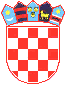 REPUBLIKA HRVATSKAVUKOVARSKO-SRIJEMSKA ŽUPANIJAGRAD VUKOVARKLASA: 406-01/17-01/75URBROJ: 2196/01-4-17-4Vukovar, 20. listopada 2017. godine

DOKUMENTACIJA ZA NABAVU ZA PROVEDBU POSTUPKA JEDNOSTAVNE NABAVE USLUGE:PROMIDŽBA I VIDLJIVOST PROJEKTA IZGRADNJE GRADSKE TRŽNICE U NASELJU OLAJNICA U VUKOVARUEvidencijski broj nabave: BN-7/17-86SADRŽAJ DOKUMENTACIJE:  1. OPĆI PODACI  2. PODACI O PREDMETU NABAVE  3. RAZLOZI ISKLJUČENJA PONUDITELJA  4. ODREDBE O SPOSOBNOSTI PONUDITELJA   5. PODACI O PONUDI  6. OSTALO  7. PREDLOŽAK PONUDBENOG LISTA  7. A) PONUDBENI LIST-ZAJEDNICA PONUDITELJA  8. TROŠKOVNIK  9. TEKST PRIJEDLOGA UGOVORA1. OPĆI PODACI1.1. Naručitelj i kontaktiNaručitelj: GRAD VUKOVAR, Vukovar, Dr. Franje Tuđmana 1; OIB: 50041264710,Internet adresa: www.vukovar.hrSlužba za kontakt: Grad Vukovar, Upravni odjel za financije i nabavu, Dr. Franje Tuđmana 1, 32000 Vukovar.Osobe zadužene za kontakt: -Domagoj Centner, dipl.iur.; e-pošta: domagoj.centner@vukovar.hr, tel. 032/456-597,-Tihomir Kedmenec, dipl.ing.; e-pošta: tihomir.kedmenec@vukovar.hr, tel. 032/456-5081.2. Procijenjena vrijednost nabave73.000,00 kn bez PDV-a1.3.Vrsta ugovora o nabaviPo provedenom postupku jednostavne nabave sklopit će se ugovor o nabavi usluge.2. PODACI O PREDMETU NABAVE2.1. Opis predmeta nabave i tehničke specifikacije, količina i troškovnik Predmet nabave je usluga promidžbe i vidljivosti projekta izgradnje Gradske tržnice u naselju Olajnica u Vukovaru koji se financira iz EU fondova u sklopu Operativnog programa "Konkurentnost i kohezija" 2014-2020, poziv "Provedba Intervencijskog plana Grada Vukovara".Usluga se sastoji od provođenja aktivnosti propisanih troškovnikom, a sve u skladu s Uputama za korisnike sredstava - Informiranje, komunikacija i vidljivost projekata financiranih u okviru Europskog fonda za regionalni razvoj (EFRR), Europskog socijalnog fonda (ESF) i Kohezijskog fonda (KF) za razdoblje 2014.-2020. dostupnim na poveznicama http://www.safu.hr/datastore/filestore/10/Upute_za_korisnike_-_Informiranje_i_vidljivost_2014.pdf  i http://www.strukturnifondovi.hr/UserDocsImages/Documents/Strukturni%20fondovi%202014.%20%E2%80%93%202020/Upute_za_korisnike_za_web_FINAL.pdf.Usluge uključuju konzultacije i dogovore s Naručiteljem za cijelo vrijeme trajanja ugovora. Tijekom izrade dokumentacije, odabrani ponuditelj je obvezan aktivno surađivati s naručiteljem (npr. usuglašavanje oko izgleda loga).Tehničke specifikacije i količine dane su u troškovniku koji je sastavni dio ove dokumentacije.Popust i svi troškovi moraju biti uračunati u ponuđenim i upisanim jediničnim cijenama u stavkama troškovnika.Predmet nabave nije podijeljen na grupe. Ponuditelji su dužni nuditi cjelokupan predmet nabave.Oznaka i naziv iz Jedinstvenog rječnika javne nabave – 79342200-5 Usluge promocije2.2. Mjesto izvršenja uslugegrad Vukovar2.3. Rok izvršenja uslugeOdabrani ponuditelj je dužan započeti s pružanjem ugovorenih usluga odmah po obostranom potpisu ugovora, a završiti ih u roku 30 kalendarskih dana. Zadani rok produljiti će se u slučajevima u kojima je odabrani ponuditelj zbog promijenjenih okolnosti, više sile ili neispunjenja obveza naručitelja bio spriječen izvršavati svoje obveze. Razlogom produljenja roka izvršenja usluga ni u kojem slučaju ne mogu biti one promijenjene okolnosti ili razlozi koje je uzrokovao ili za koje odgovara odabrani ponuditelj. O urednom završetku ugovora sastavlja se zapisnik.3. RAZLOZI ISKLJUČENJA PONUDITELJANaručitelj će iz postupka javne nabave isključiti ponuditelja ako utvrdi da nije ispunio obveze plaćanja dospjelih poreznih obveza i obveza za mirovinsko i zdravstveno osiguranje:1. u Republici Hrvatskoj, ako ponuditelj ima poslovni nastan u Republici Hrvatskoj,  ili2. u Republici Hrvatskoj ili u državi poslovnog nastana ponuditelja, ako ponuditelj nema poslovni nastan u Republici Hrvatskoj.Iznimno, Naručitelj neće isključiti ponuditelja iz postupka nabave ako mu sukladno posebnom propisu plaćanje obveza nije dopušteno ili mu je odobrena odgoda plaćanja (primjerice u postupku predstečajne nagodbe).U slučaju zajednice ponuditelja razloge isključenja dokazuje pojedinačno svaki član zajednice.Kao dokaz da ne postoji razlog za isključenje ponuditelj dostavlja potvrdu porezne uprave ili drugog nadležnog tijela u državi poslovnog nastana ponuditelja.Ako se u državi poslovnog nastana ponuditelja, odnosno državi čiji je osoba državljanin ne izdaju navedeni dokumenti ili ako ne obuhvaćaju sve tražene okolnosti, oni mogu biti zamijenjeni izjavom pod prisegom ili, ako izjava pod prisegom prema pravu dotične države ne postoji, izjavom davatelja s ovjerenim potpisom kod nadležne sudske ili upravne vlasti, javnog bilježnika ili strukovnog ili trgovinskog tijela u državi poslovnog nastana ponuditelja, odnosno državi čiji je osoba državljanin.Potvrda (dokument) kojim se dokazuje nepostojanje razloga za isključenje može se dostaviti u neovjerenoj preslici i ne smije biti starija od 30 dana računajući od dana slanja poziva za dostavu ponuda.4. ODREDBE O SPOSOBNOSTI PONUDITELJAPonuditelj mora dokazati upis u sudski, obrtni, strukovni ili drugi odgovarajući registar u državi poslovnog nastana.U slučaju zajednice ponuditelja sposobnost za obavljanje profesionalne djelatnosti dokazuje pojedinačno svaki član zajednice.Ponuditelj dostavlja dokument kojim se dokazuje sposobnost – odgovarajući izvadak iz sudskog, obrtnog, strukovnog ili drugog odgovarajućeg registra koji se vodi u državi članici njegova poslovnog nastana.Izvadak se može dostaviti u neovjerenoj preslici i ne smije biti stariji od 90 dana računajući od dana slanja poziva za dostavu ponude.5. PODACI O PONUDI5.1. Sadržaj i način izradePonuda mora sadržavati:1. POPUNJENI, POTPISAN I OVJEREN PONUDBENI LIST 2. POPUNJENI TROŠKOVNIK3. DOKUMENTE KOJIMA PONUDITELJ DOKAZUJE DA NE POSTOJE RAZLOZI ISKLJUČENJA4. TRAŽENE DOKAZE SPOSOBNOSTIPonude se izrađuje na hrvatskom jeziku i latiničnom pismu.Ponuda se izrađuje na način da čini cjelinu te se uvezuje na način da se onemogući naknadno vađenje ili umetanje listova. Stranice ponude se označavaju brojem na način da je vidljiv redni broj stranice i ukupan broj stranica ponude. Ponuda se piše neizbrisivom tintom.Trošak pripreme i podnošenja ponude u cijelosti snosi ponuditelj.5.2. Način dostavePonuda se u zatvorenoj omotnici dostavlja na adresu: Grad Vukovar, Dr. Franje Tuđmana 1, 32000 Vukovar. Na omotnici mora biti naznačeno:– naziv i adresa Naručitelja,– naziv i adresa ponuditelja,– evidencijski broj nabave,– naziv predmeta nabave, – naznaka »ne otvaraj«.Ponuditelj može do isteka roka za dostavu ponuda dostaviti izmjenu i/ili dopunu ponude.Izmjena i/ili dopuna ponude dostavlja se na isti način kao i osnovna ponuda s obveznom naznakom da se radi o izmjeni i/ili dopuni ponude.Ponuditelj može do isteka roka za dostavu ponude pisanom izjavom odustati od svoje dostavljene ponude. Pisana izjava se dostavlja na isti način kao i ponuda s obveznom naznakom da se radi o odustajanju od ponude. U tom slučaju neotvorena ponuda se vraća ponuditelju.Ponuda dostavljena nakon isteka roka za dostavu ponuda ne upisuje se u Upisnik o zaprimanju ponuda, nego se evidentira kao zakašnjela ponuda te se bez odgode, neotvorena vraća pošiljatelju.5.3. Način određivanja cijene ponudeCijena ponude piše se brojkama i izražava se u kunama te je nepromjenjiva tijekom trajanja ugovora.Ponuditelj je dužan ponuditi, tj. upisati jediničnu cijenu i ukupnu cijenu (zaokružene na dvije decimale) za svaku stavku Troškovnika.Ako ponuditelj nije u sustavu poreza na dodanu vrijednost ili je predmet nabave oslobođen poreza na dodanu vrijednost, u ponudbenom listu, na mjesto predviđeno za upis cijene ponude s PDV-om, upisuje se isti iznos kao što je upisan na mjestu predviđenom za upis cijene ponude bez PDV-a, a mjesto predviđeno za upis iznosa poreza na dodanu vrijednost ostavlja se prazno.Ukoliko naručitelj prilikom pregleda ponuda utvrdi računsku pogrešku, naručitelj će ispraviti računsku pogrešku i o tome odmah obavijestiti ponuditelja čija je ponuda ispravljena te će od ponuditelja zatražiti da u roku 2 (dva) dana od dana primitka obavijesti potvrdi prihvaćanje ispravke računske pogreške. Ispravci se u ponudi jasno naznačuju.Naručitelj je obvezan na osnovi rezultata i pregleda ocjena ponuda odbiti ponudu za koju ponuditelj nije prihvatio ispravak računske pogreške.5.4. Kriterij za odabir ponudeKao najpovoljnija ponuda bit će odabrana valjana ponuda sa najnižom cijenom.Ukoliko na nadmetanje pristignu dvije ponude sa istom najnižom cijenom, kao najpovoljnija biti će odabrana ona koja je zaprimljena ranije.Obzirom da naručitelj ne može koristiti pravo na pretporez, uspoređivat će se cijene ponuda s porezom na dodanu vrijednost.Ponude koje ne ispunjavaju uvjete iz ove dokumentacije biti će isključene ili odbijene.Ukoliko je cijena najpovoljnije ponude veća od procijenjene vrijednosti nabave naručitelj može poništiti postupak nabave.5.5. Rok valjanosti ponudeRok valjanosti ponude je 30 dana od dana isteka roka za dostavu ponuda.5.6. Provjera ponuditeljaNakon rangiranja ponuda prema kriteriju za odabir ponude, a prije donošenja odluke o odabiru, javni naručitelj može od najpovoljnijeg ponuditelja s kojim namjerava sklopiti ugovor o nabavi zatražiti dostavu izvornika ili ovjerenih preslika. Za potrebe dostavljanja dokumenata daje se primjereni rok od 3 dana od dana dostave zahtjeva.Izvornici ili ovjerene preslike dokumenata ne moraju odgovarati prethodno dostavljenim neovjerenim preslikama dokumenata, primjerice u pogledu datuma izdavanja, odnosno starosti, ali njima gospodarski subjekt mora dokazati da i dalje ispunjava uvjete koje je naručitelj odredio u postupku nabave.Ako najpovoljniji gospodarski subjekt u ostavljenom roku ne dostavi sve tražene izvornike ili ovjerene preslike dokumenata, i/ili ne dokaže da i dalje ispunjava određene uvjete, Naručitelj će odbiti njegovu ponudu.5.7. Pojašnjenje i upotpunjavanjeU postupku pregleda i ocjene ponuda Naručitelj može pozvati ponuditelje da pojašnjenjem ili upotpunjavanjem u vezi s dokumentima traženim sukladno točki 3. i 4. dokumentacije za nabavu, uklone pogreške, nedostatke ili nejasnoće koje se mogu ukloniti.Pogreškama, nedostacima ili nejasnoćama smatraju se dokumenti koji jesu ili se čine nejasni, nepotpuni, pogrešni, sadrže greške ili nedostaju.Naručitelj može pozvati ponuditelje da u primjerenom roku od 5 dana pojasne ili upotpune dokumente koje su predali ili da dostave dokumente koje su trebali predati.Pojašnjenje ili upotpunjavanje u vezi s dokumentima ne smatra se izmjenom ponude.U postupku pregleda i ocjene ponuda Naručitelj može pozvati ponuditelje da u roku od 5 dana pojasne pojedine elemente ponude u dijelu koji se odnosi na ponuđeni predmet nabave. 6. OSTALO6.1. Jamstvo za uredno ispunjenje ugovora Odabrani ponuditelj će u roku od 8 (osam) dana od dana obostranog potpisa ugovora dostaviti naručitelju jamstvo za uredno ispunjenje ugovora, za slučaj povrede ugovornih obveza, u iznosu od 5.000,00 kn. Jamstvo se dostavlja u obliku bjanko zadužnice ovjerene kod javnog bilježnika. Umjesto navedenog, odabrani ponuditelj može uplatiti novčani polog u traženom iznosu na račun naručitelja. U slučaju nedostavljanja jamstva naručitelj ima pravo, na ime jamstva za uredno ispunjenje ugovora, zadržati iznos od 5.000,00 od bilo kojeg ispostavljenog računa odabranog ponuditelja ili raskinuti ugovor. Jamstvo za uredno ispunjenje ugovora vraća se nakon uredno izvršenog ugovora.6.2. Odredbe koje se odnose na zajednicu ponuditeljaViše gospodarskih subjekata može se udružiti i dostaviti zajedničku ponudu, neovisno o uređenju njihova međusobnog odnosa.Naručitelj ne zahtijeva da zajednica ponuditelja ima određeni pravni oblik u trenutku dostave ponude, ali može zahtijevati da ima određeni pravni oblik nakon sklapanja ugovora u mjeri u kojoj je to nužno za uredno izvršenje ugovora.Naručitelj neposredno plaća svakom članu zajednice ponuditelja za onaj dio ugovora koji je on izvršio, ako zajednica ponuditelja ne odredi drugačije. U ponudi zajednice ponuditelja mora biti navedeno koji će dio ugovora (predmet, količina, vrijednost i postotni dio) izvršavati pojedini član zajednice.Odgovornost ponuditelja iz zajednice ponuditelja je solidarna. Napomena: Popunjeni ponudbeni list za zajednicu ponuditelja potpisuju svi članovi zajednice ponuditelja, u suprotnom oni članovi zajednice koji potpisuju popunjeni ponudbeni list moraju imati ovlaštenje za potpis od ostalih članova zajednice.6.3. Podugovaratelji, podugovor i plaćanjePodugovaratelj je gospodarski subjekt koji za ugovaratelja isporučuje robu, pruža usluge ili izvodi radove koji su neposredno povezani s predmetom nabave.Ponuditelj koji namjerava dati dio ugovora o nabavi u podugovor obvezan je u ponudi: - navesti koji dio ugovora namjerava dati u podugovor (predmet ili količina, vrijednost ili postotni udio) - navesti podatke o podugovarateljima (naziv ili tvrtka, sjedište, OIB ili nacionalni identifikacijski broj, broj računa) Javni naručitelj će neposredno plaćati podugovaratelju za dio ugovora koji je isti izvršio.Ugovaratelj mora svom računu ili situaciji priložiti račune ili situacije svojih podugovaratelja koje je prethodno potvrdio.U slučaju promjene podugovaratelja, preuzimanja izvršenja dijela ugovora o nabavi koji je prethodno dan u podugovor, uvođenje jednog ili više novih podugovaratelja primjenjuju se odredbe članka 224. i 225. ZJN 2016.Sudjelovanje podugovaratelja ne utječe na odgovornost ugovaratelja na izvršenje ugovora.6.4. Datum, vrijeme i mjesto dostave i otvaranja ponudaPonude se dostavljaju na adresu naručitelja: Grad Vukovar, Dr. Franje Tuđmana br. 1, 32000 Vukovar bez obzira na način dostave do zaključno 30.10.2017. godine do 10:00 sati. Ponude koje nisu pristigle u navedenom roku neće se otvarati i vratit će se ponuditelju neotvorene. Javno otvaranje ponuda održat će se 30.10.2017. godine u 10:00 sati na adresi: Grad Vukovar, Dr. Franje Tuđmana br. 1, II. kat, ured br. 27.Javnom otvaranju ponuda mogu nazočiti sve zainteresirane osobe.6.5. Informacije i dodatna pojašnjenja dokumentacijeZa vrijeme roka za dostavu ponuda gospodarski subjekti mogu zahtijevati objašnjenja i izmjene vezane za dokumentaciju, a Naručitelj će odgovor staviti na raspolaganje na isti način na koji je dostavio i poziv za dostavu ponude. Pod uvjetom da je zahtjev dostavljen pravodobno, javni naručitelj će odgovor staviti na raspolaganje najkasnije tijekom trećeg dana, prije dana u kojem ističe rok za dostavu ponuda. Zahtjev je pravodoban ako je dostavljen naručitelju najkasnije tijekom petog dana prije dana u kojem ističe rok za dostavu ponuda.6.6. Izmjena dokumentacije za nabavuAko Naručitelj za vrijeme roka za dostavu ponuda mijenja dokumentaciju za nabavu osigurat će dostupnost izmjena svim gospodarskim subjektima na isti način na koji je dostavio i poziv za dostavu ponude.6.7. Odluka o odabiruOdluka o odabiru ili poništenju donijeti će se najkasnije u roku 15 dana od dana isteka roka za dostavu ponuda, a objaviti će se na isti način kao i poziv za dostavu ponuda (web stranica Grada Vukovara http://www.vukovar.hr/e-usluge/gradski-servisi/jednostavna-nabava).Istekom dana objave dostava odluke se smatra izvršenom.6.8. Rok, način i uvjeti plaćanjaPlaćanje unaprijed je isključeno.Naručitelj će plaćanje obavljenih usluga vršiti temeljem ispostavljenog računa, prema stvarno izvršenim uslugama definiranih stavkama troškovnika, u roku od 15 dana.U slučaju da je dio ugovora odabrani ponuditelj dao u podugovor i s obzirom da se ti radovi/robe/usluge neposredno plaćaju podugovaratelju, odabrani ponuditelj mora svom računu obvezno priložiti račune svojih podugovaratelja koje je prethodno ovjerio.Odabrani ponuditelj ne može prenijeti tražbinu iz ovog ugovora na drugoga ukoliko bi prijenos tražbine prouzročio štetu Naručitelju.Naručitelj ima pravo prigovora na račun ako utvrdi nepravilnosti te pozvati odabranog ponuditelja da uočene nepravilnosti otkloni i objasni. U tom slučaju rok plaćanja počinje teći od dana kada je Naručitelj zaprimio pisano objašnjenje s otklonjenim uočenim nepravilnostima. Račun mora biti zaprimljeni putem urudžbenog zapisnika Grada Vukovara, bez obzira na način dostave.6.9. Bitni uvjeti ugovora ili prijedlog ugovoraNakon provedenog postupka naručitelj će s odabranim ponuditeljem u skladu s odabranom ponudom i pod uvjetima određenim u dokumentaciji za nabavu sklopiti ugovor.Prijedlog ugovora sastavni je dio dokumentacije, a nije ga potrebno dostaviti u sklopu ponude.Dostavom ponude smatrat će se da je ponuditelj upoznat sa svim odredbama iz prijedloga ugovora, da ih prihvaća u cijelosti i da će postupati u skladu s tim odredbama.Ugovorne strane su dužne potpisati ugovor u roku od 15 (petnaest) dana od dana dostave odluke o odabiru. U slučaju da odabrani ponuditelj ne ispuni navedenu obvezu, naručitelj će smatrati kako je ponuditelj odbio potpisati ugovor i da je odustao od svoje ponude te će izvršiti novo rangiranje ponuda prema kriteriju za odabir ne uzimajući u obzir ponudu odabranog ponuditelja te donijeti Odluku o odabiru nove najpovoljnije ponude ili ako postoje razlozi poništiti postupak nabave.7. PONUDBENI LISTBroj ponude: _________________				Datum ponude: __________________1. PONUDITELJ: __________________________________________________________________________________(naziv ponuditelja)Sjedište, adresa _____________________________________________________________________OIB: _______________________________ IBAN:_________________________________________Ponuditelj je u sustavu PDV-a:        		DA   		NE   		(zaokružiti)Adresa za dostavu pošte: _____________________________ E-mail:_________________________Kontakt osoba ponuditelja: ___________________________ Broj telefona: _____________________ 2. NARUČITELJ:Grad Vukovar, Dr. Franje Tuđmana 1,32000 Vukovar, OIB: 500412647103. PREDMET NABAVE: PROMIDŽBA I VIDLJIVOST PROJEKTA IZGRADNJE GRADSKE TRŽNICE U NASELJU OLAJNICA U VUKOVARUEvidencijski broj nabave: BN-7/17-864. PODACI O DIJELU UGOVORA KOJI SE DAJE U PODUGOVOR, TE PODACI O PODUGOVARATELJIMA (ispunjava se samo u slučaju ako se dio ugovora daje u podugovor)5. CIJENA PONUDE:6. ROK VALJANOSTI PONUDE30 dana od dana isteka roka za dostavu ponuda                                                                                                       ZA PONUDITELJA:           ___________________________________                                                                             (Ime i prezime ovlaštene osobe ponuditelja)            			M.P.__________________________________                                                                                    (Potpis ovlaštene osobe ponuditelja)Napomena: Ukoliko ima više podugovaratelja Ponuditelj smije dodati na ponudbeni list onoliko redaka koliko ima podugovaratelja pri čemu ne smije mijenjati sadržaj tablice.7. A) PONUDBENI LIST-ZAJEDNICA PONUDITELJABroj ponude: _________________				Datum ponude: __________________PREDMET NABAVE: PROMIDŽBA I VIDLJIVOST PROJEKTA IZGRADNJE GRADSKE TRŽNICE U NASELJU OLAJNICA U VUKOVARU1. NARUČITELJ:Grad VukovarDr. Franje Tuđmana 132000 VukovarOIB: 50041264710Evidencijski broj nabave: BN-7/17-862.PONUDITELJ:_______________________________________________________________________________________________________________________________________________________________________________________________________________________________________(naziv zajednice ponuditelja - svih članova zajednice)3. ČLANOVI ZAJEDNICE a) Naziv člana zajednice ovlaštenog za komunikaciju s naručiteljem __________________________________________________________________________________Sjedište, adresa _____________________________________________________________________OIB: _____________________________________________________________________________IBAN:_____________________________________________________________________________Ponuditelj je u sustavu PDV-a:        		DA   		NE   		(zaokružiti)Adresa za dostavu pošte: ______________________________________________________________E-mail:____________________________________________________________________________Kontakt osoba ponuditelja: ____________________________________________________________Broj telefona: _______________________________  Predmet, količina, vrijednost i postotni dio:____________________________________________________________________________________________________________________________________________________________________b) Naziv člana zajednice______________________________________________________________Sjedište, adresa _____________________________________________________________________OIB: _____________________________________________________________________________IBAN:_____________________________________________________________________________Ponuditelj je u sustavu PDV-a:        		DA   		NE   		(zaokružiti)Adresa za dostavu pošte: ______________________________________________________________E-mail:____________________________________________________________________________Kontakt osoba ponuditelja: ____________________________________________________________Broj telefona: _______________________________  Predmet, količina, vrijednost i postotni dio:____________________________________________________________________________________________________________________________________________________________________4. PODACI O DIJELU UGOVORA KOJI SE DAJE U PODUGOVOR, TE PODACI O PODUGOVARATELJIMA (ispunjava se samo u slučaju ako se dio ugovora daje u podugovor)5. CIJENA PONUDE:6. ROK VALJANOSTI PONUDERok valjanosti ponude je 30 dana od dana isteka roka za dostavu ponuda.ZA PONUDITELJA:___________________________________(Ime i prezime ovlaštene osobe ponuditelja)__________________________________                                                   M.P.         (Potpis ovlaštene osobe ponuditelja)Napomene: Ukoliko ima više članova zajednice od previđenog na ponudbenom listu, ponuditelj smije dodati na ponudbeni list ostale članove te potrebne podatke za ostale članoveUkoliko ima više podugovaratelja Ponuditelj smije dodati na ponudbeni list onoliko redaka koliko ima podugovaratelja pri čemu ne smije mijenjati sadržaj tablice.8. TROŠKOVNIK - PROMIDŽBA I VIDLJIVOST  TRŽNICA VUKOVAR9.TEKST PRIJEDLOGA UGOVORAGRAD VUKOVAR, Ulica dr. Franje Tuđmana 1, Vukovar 32000, OIB: 50041264710 (u daljnjem tekstu Naručitelj) kojeg zastupa gradonačelnik Ivan Penava, profi_________________________________________________________ OIB:______________ (u daljnjem tekstu Izvršitelj) kojeg zastupa ______________________ sklapaju UGOVOR O NABAVI USLUGEČlanak 1.Ovaj ugovor temelji se na provedenom postupku jednostavne nabave PROMIDŽBA I VIDLJIVOST PROJEKTA IZGRADNJE GRADSKE TRŽNICE U NASELJU OLAJNICA U VUKOVARU (evidencijski broj nabave BN-7/17-86) i prihvaćenoj ponudi Izvršitelja br.____ od ___________ 2017. godine koja je u navedenom postupku nabave Odlukom Naručitelja KLASA:___________URBROJ__________od __________odabrana kao najpovoljnija te uvjetima utvrđenim ovim Ugovorom.Članak 2.Temeljem navedenog, Naručitelj daje, a Izvršitelja preuzima obvezu pružanja usluge PROMIDŽBA I VIDLJIVOST PROJEKTA IZGRADNJE GRADSKE TRŽNICE U NASELJU OLAJNICA U VUKOVARU sve u skladu sa uvjetima provedenog postupka nabave, odabranoj ponudi, odredbama ovog ugovora te opisu usluga, količinama i jediničnim cijenama iz stavaka troškovnika koji je sastavni dio ovog Ugovora.Članak 3.Cijena usluge iz članka 2. ovoga Ugovora iznosi:________________________kuna                                     PDV  _________________________kuna                              Ukupno:   ________________________kunaslovima: _______________________________________Ugovorne strane ugovaraju nepromjenjivost jediničnih cijena navedenih i upisanih u troškovniku za cijelo vrijeme trajanja ovog Ugovora.Članak 4.Plaćanje unaprijed je isključeno.Naručitelj će plaćanje obavljenih usluga vršiti temeljem ispostavljenog računa, prema stvarno izvršenim uslugama definiranih stavkama troškovnika, u roku od 15 dana.U slučaju da je dio ugovora odabrani ponuditelj dao u podugovor i s obzirom da se ti radovi/robe/usluge neposredno plaćaju podugovaratelju, odabrani ponuditelj mora svom računu obvezno priložiti račune svojih podugovaratelja koje je prethodno ovjerio.Odabrani ponuditelj ne može prenijeti tražbinu iz ovog ugovora na drugoga ukoliko bi prijenos tražbine prouzročio štetu Naručitelju.Naručitelj ima pravo prigovora na račun ako utvrdi nepravilnosti te pozvati odabranog ponuditelja da uočene nepravilnosti otkloni i objasni. U tom slučaju rok plaćanja počinje teći od dana kada je Naručitelj zaprimio pisano objašnjenje s otklonjenim uočenim nepravilnostima.Račun mora biti zaprimljeni putem urudžbenog zapisnika Grada Vukovara, bez obzira na način dostave.Članak 5.Izvršitelj je dužan započeti s pružanjem ugovorenih usluga odmah po obostranom potpisu ugovora, a završiti ih u roku 30 kalendarskih dana. Zadani rok produljiti će se u slučajevima u kojima je Izvršitelj zbog promijenjenih okolnosti, više sile ili neispunjenja obveza Naručitelja bio spriječen izvršavati svoje obveze. Razlogom produljenja roka izvršenja usluga ni u kojem slučaju ne mogu biti one promijenjene okolnosti ili razlozi koje je uzrokovao ili za koje odgovara Izvršitelj. O urednom izvršenju ugovora sastavlja se zapisnik.Članak 6.Ugovorna kazna za kašnjenje u izvršenju ugovora iznosi 2‰ (dva promila) ukupne ugovorne cijene za svaki dan zakašnjenja. Iznos tako određene ugovorne kazne ne može prijeći 5% (pet posto) ukupne ugovorene cijene usluge. Naručitelj može odbiti ugovornu kaznu od bilo koje dospjele isplate Izvršitelju. Isplata ugovorne kazne ne utječe na odgovornost Izvršitelja.Članak 7.Izvršitelj će u roku od 8 (osam) dana od dana obostranog potpisa ugovora dostaviti Naručitelju jamstvo za uredno ispunjenje ugovora, za slučaj povrede ugovornih obveza, u iznosu od 5.000,00 kn.Jamstvo se dostavlja u obliku bjanko zadužnice ovjerene kod javnog bilježnika.U slučaju nedostavljanja jamstva Naručitelj ima pravo, na ime jamstva za uredno ispunjenje ugovora, zadržati iznos od 5.000,00 kn od bilo kojeg ispostavljenog računa Izvršitelja ili raskinuti ugovor.Članak 8.Ukoliko Izvršitelj propusti izvršiti bilo koju obvezu iz Ugovora, ovlaštena osoba Naručitelja može zatražiti od Izvršitelja da otkloni nedostatak ili ga ispravi u odgovarajućem roku.Naručitelj ima pravo raskinuti Ugovor ukoliko Izvršitelj:ne postupi prema nalogu za otklanjanje ili ispravak nedostataka ,bez opravdanog razloga ne nastavi s pružanjem usluge,ide u stečaj ili likvidaciju,iznos ugovorne kazne dosegne 5% ugovora.Naručitelj raskida Ugovor putem pisane obavijesti te ima pravo naplatiti jamstvo za uredno ispunjenje ugovora.Članak 9.Osoba Naručitelja zadužena za praćenje realizacije ovog Ugovora je ________________.Osoba imenovana od strane Naručitelja za praćenje realizacije ovog ugovora ujedno je i osoba koja prati da se ugovorene obveze u potpunosti i pravovremeno izvršavajuČlanak 10.Na odnose koji nisu uređeni ovim ugovorom, ugovorne strane ugovaraju primjenu odredbi Zakona o obveznim odnosima.Članak 11.Ugovorne strane se obvezuju da će eventualne sporove koji mogu proizaći iz ovoga Ugovora rješavati sporazumno. U slučaju nemogućnosti sporazumnog rješavanja, za sve sporove iz ovoga Ugovora ugovorne strane ugovaraju nadležnost stvarno nadležnog suda koji je mjesno nadležan za Grad Vukovar.Članak 12.Ovaj Ugovor načinjen je u 5 (pet) istovjetnih primjerka, od kojih 3 (tri) primjeraka pripadaju Naručitelju, a 2 (dva) primjerka pripadaju Izvršitelju.Ugovor stupa na snagu danom obostranog potpisa ugovora.	Mjesto i datum:	Mjesto i datum:	_________________ 2017. 	Vukovar,                          2017.	ZA IZVRŠITELJA:	ZA NARUČITELJA:		Gradonačelnik:	__________________________	___________________________		Ivan Penava, prof.	KLASA:	URBROJ:Red.        br.Podugovaratelj 
(naziv ili tvrtka,  sjedište, OIB)IBAN podugovarateljaDio ugovora koji se daje u podugovor (predmet, količina)Vrijednost podugovora 
i postotni dio 
(u kn bez PDV-a i %)Odgovorna osoba podugovaratelja te potpis i pečat odgovorne osobe podugovaratelja1Cijena ponude bez PDV-a2Porez na dodanu vrijednost (25%)3Ukupna cijena ponude (s PDV-om)Red.        br.Podugovaratelj 
(naziv ili tvrtka,  sjedište, OIB)IBAN podugovarateljaDio ugovora koji se daje u podugovor (predmet, količina)Vrijednost podugovora 
i postotni dio 
(u kn bez PDV-a i %)Odgovorna osoba podugovaratelja te potpis i pečat odgovorne osobe podugovaratelja1Cijena ponude bez PDV-a2Porez na dodanu vrijednost3Ukupna cijena ponude (s PDV-om)R. 
br.Opis Jed. 
mjereKol.Jed.
cijenaUKUPNO1.Izrada radio oglasa (jingl) u trajanju 60 sekundikom12.Emitiranje radio oglasa trajanja 60 sekundi na lokalnim radio postajama: Hrvatski radio Vukovar i Radio Dunav. Oglas se emitira 2 puta dnevno 15 dana na dvije radio postaje što čini 60 emitiranja u kompletu.komplet13.Izrada i objava članka u boji u lokalnim novinama: Vukovarske novine formata pune stranice u boji;Glas Slavonije formata 1/4 stranice u boji;terminu petak ili subota ili blagdan.komplet14.Izrada i objava članka na Internetu na lokalnim portalima: www.hrv.hr i www.radio-dunav.com.komplet15.Izrada i postavljanje jedne privremene i jedne trajne ploče, uključivo postavljanje na lokaciji projekta.komplet16.Izrada web stranice Gradske tržnice Vukovar. 
Stavka uključuje troškove inicijalnog punjenja sadržajem te registracije sa zakupom domene i hostingom stranice kroz period jedne godine.komplet17.Dizajn letka i tisak 200 komada letaka. Letak formata A4 u boji, obostrani tisak, savijen u tri dijela.komplet18.Dizajn banera i izrada roll-up banera s jednostranim tiskom u boji dimenzija najmanje 1,8m x 0,8m, uključivo uvlačni mehanizam, postolje i futrola. komplet19.Dizajn jumbo plakata i izrada 3 jumbo plakata dimenzija najmanje 4m x 2m te postavljanje plakata na lokalnim prometnicama u gradu Vukovaru. Stavka uključuje troškove zakupa oglasnog prostora  u trajanju jednog mjeseca.komplet110.Izrada vizualnog identitet projekta - logo tržnice. 
Logo se izrađuje u najmanje 4 tehnike (crno bijelo, u boji, sivo, inverzno) i u digitalnom obliku.komplet111.USB memorija kapaciteta najmanje 4 GB u obliku kreditne kartice s otisnutim logom tržnice i elementima vidljivosti prema uputama* kom10012.Notes zelene boje s najmanje 180 stranica dimenzije A5 i otisnutim logom tržnice.kom10013.Kemijske olovke zelene boje, plave tinte s otisnutim logom tržnice.kom10014. Promotivne vrećice od platna dimenzije najmanje 35cm x 40cm s otisnutim logom tržnice.kom10015. Majice bijele boje od 100 % pamuka veće gramature (najmanje 200 grama) s otisnutim logom tržnice.Po 100 komada veličine L i XL kom200Napomena: Za sve nuđeno obavezna je primjena elemenata vidljivosti prema  Uputama dostupnim na poveznici: http://www.safu.hr/datastore/filestore/10/Upute_za_korisnike_Informiranje_i_vidljivost_2014.pdf Napomena: Za sve nuđeno obavezna je primjena elemenata vidljivosti prema  Uputama dostupnim na poveznici: http://www.safu.hr/datastore/filestore/10/Upute_za_korisnike_Informiranje_i_vidljivost_2014.pdf Napomena: Za sve nuđeno obavezna je primjena elemenata vidljivosti prema  Uputama dostupnim na poveznici: http://www.safu.hr/datastore/filestore/10/Upute_za_korisnike_Informiranje_i_vidljivost_2014.pdf Napomena: Za sve nuđeno obavezna je primjena elemenata vidljivosti prema  Uputama dostupnim na poveznici: http://www.safu.hr/datastore/filestore/10/Upute_za_korisnike_Informiranje_i_vidljivost_2014.pdf Napomena: Za sve nuđeno obavezna je primjena elemenata vidljivosti prema  Uputama dostupnim na poveznici: http://www.safu.hr/datastore/filestore/10/Upute_za_korisnike_Informiranje_i_vidljivost_2014.pdf 